CITY OF ELEPHANT BUTTE PLANNING & ZONING COMMISSION 
NOTICE OF REGULAR MEETING 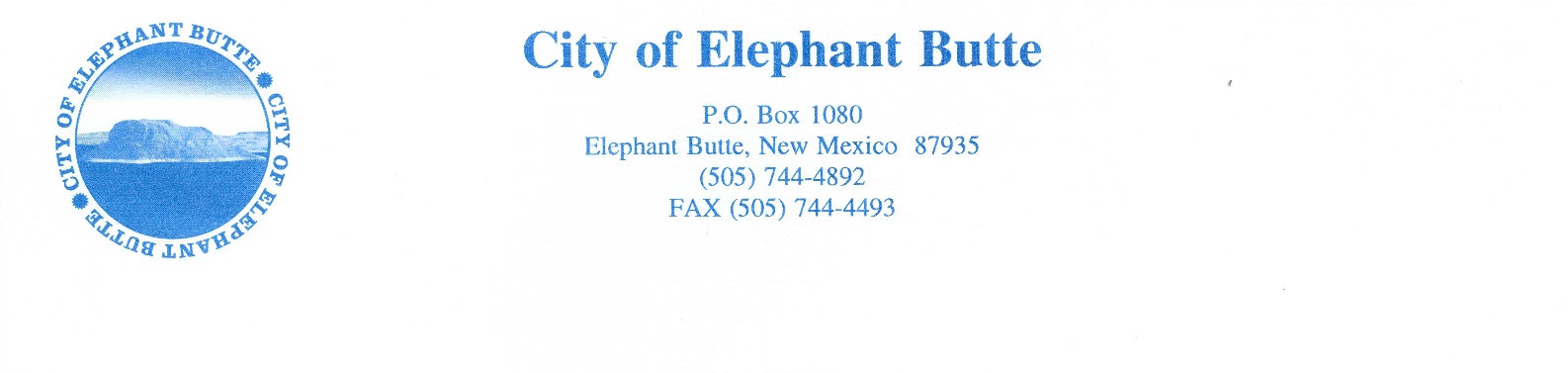 OPEN TO THE PUBLIC Tuesday January 2, 2018PLANNING & ZONING AGENDA – 9:00 amCALL TO ORDER AND ROLL CALLChairman Charles Looney	Vice Chairperson Cathy VickersCommissioner Sheridan FussCommissioner Mario Mares Commissioner Rick HarrisonAlternate Nathan LaFont PLEDGE OF ALLEGIANCEDECLARATION OF CONFLICT OF INTEREST & STATEMENT OF OPEN MEETINGS ACT
*The Open Meetings Act is in effect and there is a three minute limit per speaker on all non-agenda items.  APPROVAL OF AGENDAAPPROVAL OF MINUTESApproval of Regular Meeting Minutes, Tuesday,  December 5, 2017PUBLIC INPUTMANAGER REPORTCODE ENFORCEMENT REPORTZONING PERMIT UPDATE
COMMISSIONERS COMMENTSPUBLIC HEARING ACTION ITEMS – NoneREGULAR ITEMSConex/Storage Containers- Discussion/Possible ActionDrone Ordinance - Discussion/Possible ActionStreet Name Chance - Discussion/Possible ActionNEW BUSINESS – NoneOLD BUSINESS Nuisance OrdinanceComprehensive PlanADJOUNMENT									